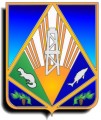 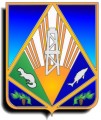 Пояснительная записка к проекту постановления администрации Ханты-Мансийского района«О внесении изменений в постановление администрации Ханты-Мансийского района от 30.09.2013 № 237 «Об утверждении муниципальной программы «Содействие занятости населения Ханты-Мансийского района на 2014 – 2019 годы»Проект постановления администрации Ханты-Мансийского района «О внесении изменений в постановление администрации Ханты-Мансийского района от 30.09.2013 № 237 «Об утверждении муниципальной программы «Содействие занятости населения Ханты-Мансийского района на 2014 – 2019 годы» (далее – Программа, проект постановления) подготовлен в соответствии с постановлением администрации Ханты-Мансийского от 09.08.2013 № 199 «О программах Ханты-Мансийского района» (далее – Постановление № 199) и решением Думы Ханты-Мансийского района от __.__.2017 №___ «О внесении изменений в решение Думы Ханты-Мансийского района от 22.12.2016 № 42 «О бюджете Ханты-Мансийского района на 2017 год и плановый период 2018-2019 годов» (далее – Решение Думы района).Проектом постановления в Программу вносятся следующие изменения:В паспорте муниципальной программы в разделе «Финансовое обеспечение муниципальной программы», а также в таблице 2 Программы «Перечень основных мероприятий программы» уменьшены доведенные лимиты бюджетных ассигнований на реализацию муниципальной Программы на 2017 год на сумму 2 тыс. 539 руб. 00 коп. из средств бюджета Ханты-Мансийского автономного округа-Югры по мероприятию «Иные межбюджетные трансферты сельским поселениям на реализацию мероприятий по содействию трудоустройству граждан в рамках подпрограммы «Содействие трудоустройству граждан» государственной программы «Содействие занятости населения в Ханты-Мансийском автономном округе – Югре на 2014 – 2020 годы», в соответствии со справкой об изменении бюджетной росписи расходов № 285 на 2017 год и на плановый период 2018 и 2019 годов.Общий объем финансирования по мероприятию составил – 660,93 тыс. рублей.Общий объем финансирования мероприятий муниципальной Программы на 2017 год составил 22 240,79 тыс. рублей, в т.ч.: из средств бюджета Ханты-Мансийского автономного округа-Югры в размере – 2 008,03 тыс. рублей, из средств бюджета Ханты-Мансийского района в размере – 20 232,76 тыс. рублей.Раздел 2 Программы дополнен пунктом 2.5. следующего содержания:«2.5. Реализация проектов и портфелей проектов.Мероприятия настоящей муниципальной Программы не предусматривают реализацию проектов и портфелей проектов, в том числе реализацию приоритетных проектов по основным направлениям стратегического развития Ханты-Мансийского автономного округа-Югры.».Изменение объема финансирования мероприятий муниципальной Программы не отразилось на целевых показателях установленных Программой. С целью проведения антикоррупционной экспертизы, Проект постановления размещен на официальном сайте администрации района hmrn.ru в разделе «Документы» - «Нормативно-правовые акты администрации района» - «Антикоррупционная экспертиза», а также в разделе «Общественное обсуждение».Проект постановления не содержит сведений, содержащих государственную и иную охраняемую законом тайну, сведений для служебного пользования, а также сведений, содержащих персональные данные.Утвержденный правовой акт будет опубликован в районной газете «Наш район» и размещен на официальной сайте администрации района.На основании вышеизложенного просим согласовать Проект постановления.Внесенные изменения не увеличат расходы бюджета муниципального образования, а также не отразятся на целевых показателях муниципальной программы в 2017 году.         Председатель комитета 				                    	Н.Н.КоневаИсполнитель:начальник отдела труда,предпринимательства и потребительского рынкаГубатых марина Ивановна,тел. 35-28-38